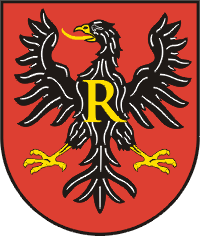 
                      STAROSTA RAWSKI
Nasz znak: SAB.I.6740.465.2021.JK                          
                                                                                                                 Data:    2021.11.26
OBWIESZCZENIE STAROSTY RAWSKIEGONa podstawie art. 21 ust. 1 i 2 ustawy z dnia 3 października 2008 roku o udostępnianiu informacji o środowisku i jego ochronie, udziale społeczeństwa w ochronie środowiska oraz 
o ocenach oddziaływania na środowisko (t.j. Dz. U. z 2021 roku, poz. 274) zawiadamiam, 
że w dniu 26.11.2021 roku została wydana decyzja o pozwoleniu na budowę farmy fotowoltaicznej PV Przyłuski o mocy do 1 MW.					
            Zakresem przedsięwzięcia objęta jest nieruchomość o nr ewid. 34 w m. Przyłuski,
gm. Sadkowice pow. rawski.Otrzymują:Biuletyn Informacji Publicznej Starostwa Powiatowego w Rawie MazowieckiejTablice ogłoszeń Starostwa Powiatowego w Rawie Mazowieckiej Tablica ogłoszeń Urzędu Gminy Sadkowiceaa